Atlanta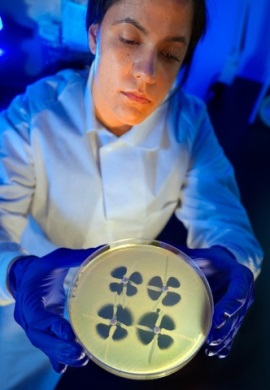 Regional Carbapenem-Resistant Enterobacteriaceae Continuum-of-Care CollaborativeLearning Session 3July 24, 2014 3:35-3:45            Review Post-test and Evaluations9:00 – 9:55Registration Post-TestRegistration Post-Test9:55 – 10:00WelcomeJeanne Negley, MBAGeorgia Department of Public HealthDirector Healthcare Associated Infections10:00 – 10:1510:15 –10:30Epidemiology Program OverviewCollaborative Status ReportCherie L. Drenzek, DVM, MSState EpidemiologistDirector, Epidemiology ProgramDivision of Health ProtectionGeorgia Department of Public HealthMichelle Nelson, RN, MSN, CCPGeorgia Department of Public HealthProgram Consultant 10:30 –10:4510:45– 11:0011:00 –11:10Emerging Infections Program Update                                              Laboratory:  CRE/CRAB Notification Process Improvement BreakJessica Reno, MPHMuGSI Surveillance CoordinatorGeorgia Emerging Infections (EIP)Steve Price Network Communications SpecialistClinical Laboratory Services, Inc. &Laura VandermeydenAssistant Director of NursingManor Care Rehabilitation Center11:10 – 12:0012:00 – 1:00    1:00 – 1:45    1:45 – 2:30 2:30 – 2:40  2:40 – 3:15 3:15- 3:35A Facilitated Conversation on Laboratory CommunicationPictures &LunchA Facilitated Conversation on Inter-Facility CommunicationA Facilitated Conversation on Infection Control and Prevention Contact and Enhanced Contact PrecautionsBreakA Facilitated Conversation on CRE Prevention Training                   Quality Improvement Network                   11th SOWFacilitator:Nimalie Stone, MDMedical Epidemiologist for LTC Division of Healthcare Quality PromotionCenters for Disease Control and Prevention  Facilitator:       Jeanne Negley Facilitator:       Cindy Prosnak RN, BSN, CIC        Infection Prevention Technical Advisor       Alliant GMCFFacilitator:Michelle NelsonNancy Fendler Technical AdvisorLearning and Action Networks Alliant GMCF